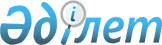 О внесении изменения в постановление акимата Кызылординской области от 23 октября 2013 года № 334 "Об установлении карантинной зоны с введением карантинного режима на территории Кызылординской области"Постановление акимата Кызылординской области от 30 декабря 2022 года № 704
      В соответствии со статьей 9-1 Закона Республики Казахстан "О карантине растений" и представлением государственного учреждения "Кызылординская областная территориальная инспекция Комитета государственной инспекции в агропромышленном комплексе Министерства сельского хозяйства Республики Казахстан" от 23 декабря 2022 года № 03-09-906 акимат Кызылординской области ПОСТАНОВЛЯЕТ:
      1. Внести в постановление акимата Кызылординской области от 23 октября 2013 года № 334 "Об установлении карантинной зоны с введением карантинного режима на территории Кызылординской области" (зарегистрировано в Реестре государственной регистрации нормативных правовых актов за № 4539) следующее изменение:
      приложение к указанному постановлению изложить в новой редакции согласно приложению к настоящему постановлению.
      2. Коммунальному государственному учреждению "Управление сельского хозяйства и земельных отношений Кызылординской области" принять меры, вытекающие из настоящего постановления.
      3. Контроль за исполнением настоящего постановления возложить на первого заместителя акима Кызылординской области Кожаниязова С.С.
      4. Настоящее постановление вводится в действие со дня его первого официального опубликования. Карантинная зона, установленная с введением карантинного режима на территории Кызылординской области
					© 2012. РГП на ПХВ «Институт законодательства и правовой информации Республики Казахстан» Министерства юстиции Республики Казахстан
				
      Аким Кызылординской области 

Н. Налибаев
Приложение к постановлению
акимата Кызылординской области
от "30" декабря 2022 года № 704Приложение к постановлению
акимата Кызылординской области
от "23" октября 2013 года № 334
№
Наименование административно-территориальной единицы
Всего зараженная территория, гектар
в том числе по видам карантинных объектов, гектар
в том числе по видам карантинных объектов, гектар
в том числе по видам карантинных объектов, гектар
в том числе по видам карантинных объектов, гектар
№
Наименование административно-территориальной единицы
Всего зараженная территория, гектар
горчак ползучий (розовый)
повилика
калифорнийская щитовка
дынная муха
1.
Аральский район
94
16
1
4
73
2.
Казалинский район
237
11
11
5
210
3.
Кармакшинский район
212,5
10
80
2,5
120
4.
Жалагашский район
287,02
40
71,02
9
167
5.
Сырдарьинский район
428
40
235
5
148
6.
Шиелийский район
870
110
95
5
660
7.
Жанакорганский район
665
20
285
5
355
8.
город Кызылорда
60,4
23
0,9
10
26,5
Всего
Всего
2853,92
270
778,92
45,5
1759,5